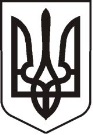                                                              У К Р А Ї Н АЛ У Г А Н С Ь К А    О Б Л А С Т ЬП О П А С Н Я Н С Ь К А    М І С Ь К А    Р А Д АШОСТОГО СКЛИКАННЯРОЗПОРЯДЖЕННЯміського голови21.11.2018 р.                           м. Попасна                                                     № 280                                                           Про визначення переліку осіб, яким надаєтьсяправо застосування електронного цифрового підписуВідповідно до Порядку використання електронних довірчих послуг в органах державної влади, органах місцевого самоврядування, підприємствах, установах та організаціях державної форми власності, затвердженого постановою Кабінету Міністрів України від 19 вересня 2018 року № 749,  керуючись п. 20 ч. 4 ст. 42 Закону України «Про місцеве самоврядування в Україні»:Надати право застосування засобів кваліфікованого електронного підпису наступним посадовим особам виконавчого комітету Попаснянської міської ради:Онищенку Юрію Івановичу – міському голові;Омельченко Яні Сергіївні – начальнику фінансово-господарського відділу – головному бухгалтеру виконкому міської ради; Коваленку Віталію Петровичу – начальник юридичного відділу виконкому міської ради;Кандауровій Тетяні Віталіївні – спеціалісту 1 категорії відділу житлово-комунального господарства, архітектури, містобудування та землеустрою виконкому місткої ради;Писарєвій Олені Миколаївні – спеціалісту 1 категорії загального відділу виконавчого комітету Попаснянської міської ради;Козаковій Марині Анатоліївні – спеціалісту 1 категорії загального відділу виконавчого комітету Попаснянської міської ради;Савенко Дар’ї Костянтинівні – спеціалісту 1 категорії відділу 
житлово-комунального господарства, архітектури, містобудування та землеустрою виконкому місткої ради;Шарап Ользі Олександрівні – інспектору організаційного відділу виконкому міської ради.Розпорядження міського голови від 18.01.2018 № 4 «Про визначення переліку осіб, яким надається право застосування електронного цифрового підпису» визнати таким, що втратило чинність.Контроль за виконанням цього розпорядження залишаю за собою. Міський голова 		         Ю.І. ОнищенкоКоваленко, 2-03-89